IZREŽI ČARAPE, JEDNU PO JEDNUNAĐI ODGOVARAJUĆI PAR SVAKOJ ČARAPI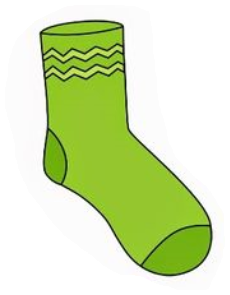 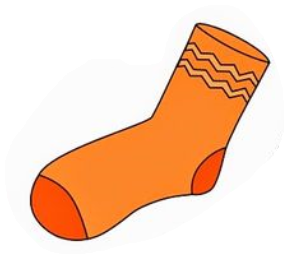 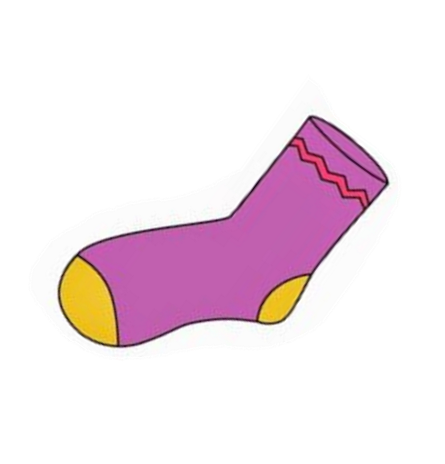 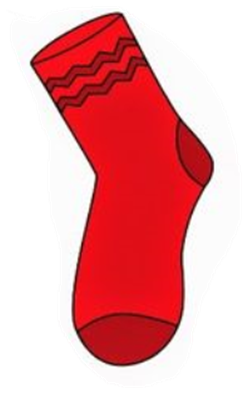 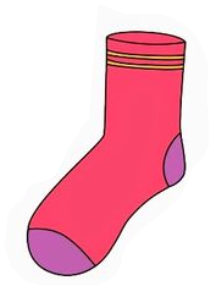 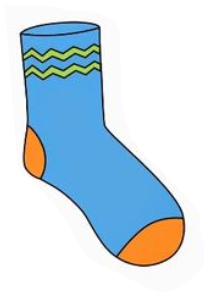 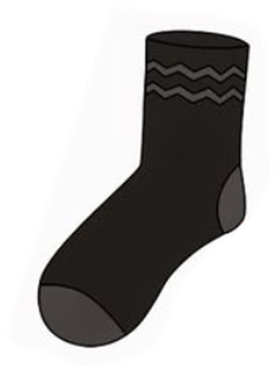 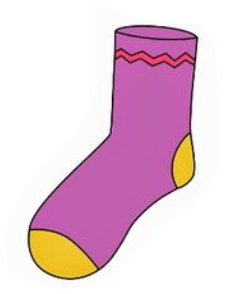 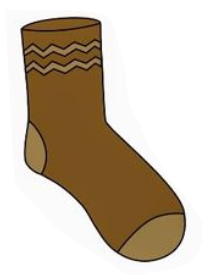 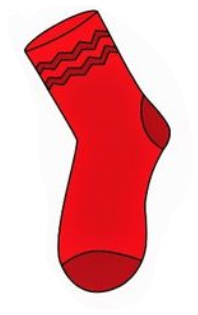 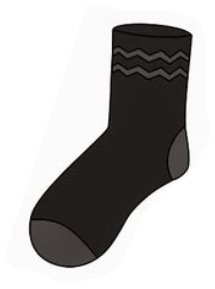 ZALIJEPI PAROVE ČARAPA U KUĆICE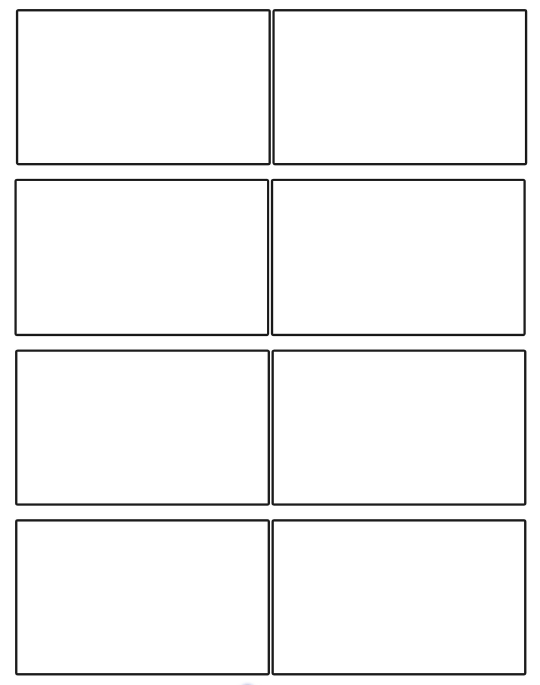 Slike preuzete s : https://www.pinterest.com/pin/272678952423796845/Pripremila: Margareta Piljek Žiljak, mag.rehab.educ.